Ur. broj: 238/10-111-260/22Ivanić-Grad, 03. ožujka 2022. godineNa temelju članka 24. Statuta Naftalana, specijalne bolnice za medicinsku rehabilitaciju (Glasnik Zagrebačke županije, br. 14/19, 23/20 i 43/20), članka 6., 7. i 8. Poslovnika o radu Upravnog vijeća Naftalana, specijalne bolnice za medicinsku rehabilitaciju, Ur. broj: 238/10-111-2377/18 od 18. rujna 2018. godine, te ukazane potrebe  SAZIVAM 8.  SJEDNICU UPRAVNOG VIJEĆA NAFTALANA, SPECIJALNE BOLNICE ZA MEDICINSKU REHABILITACIJU Sjednica UPRAVNOG VIJEĆA Naftalana, specijalne bolnice za medicinsku rehabilitaciju održat će se dana 10. ožujka 2022. godine s početkom u 16,30 sati u prostorijama Naftalana 2, Kongresna dvorana, I. kat, uz pridržavanje svih epidemioloških mjera.Za sjednicu predlažem slijedećiDNEVNI REDRazmatranje i usvajanje zapisnika s 7. sjednice Upravnog vijeća održane dana 24. veljače 2022. godineRazmatranje i donošenje I Rebalansa Financijskog plana za 2022. godinuIzvjestitelj: Goran Maričić, dr.med.       Razmatranje i donošenje I Rebalansa Plan nabave za 2022. godinuIzvjestitelj: Goran Maričić, dr.med. Otvaranje pristiglih zamolbi na natječaj za izbor i  imenovanje ravnatelja Izvjestitelj: Tea Vukošić Paher, dipl.iur.RaznoPredsjednica Upravnog vijeća:Žaklin Acinger-Rogić, dr.vet.med. DOSTAVITI:Žaklin Acinger-Rogić, dr.vet.med., predsjednica Upravnog vijeća, zaklin.petpet@gmail.comZlatko Herček, član, zlatko.hercek1@gmail.com, Darko Bistrički, član, darko.bistricki52@gmail.com, Stjepan Klak, član, stjepan.klak.hss@gmail.com, Jasminka Hlupić, dr.med., članica, jasminka.hlupic@miz.hr,   Melita Bahlen Kramar, dr.med., članica, melita.bk7@gmail.com Dragan Grgić, član, grgic-grgic88@hotmail.com Goran Maričić, dr.med., ravnatelj SB Naftalan,    Milica Birk, dipl.oec., zamjenica ravnatelja,  Tea Vukošić Paher, dipl.iur., pomoćnica ravnatelja za kvalitetu, Petra Sočan Novaković, rukovoditeljica Odjela za računovodstvo i financije,Snježana Brući, mag.med.techn.,pomoćnica ravnatelja za sestrinstvoUpravni odjel za zdravstvo, socijalnu skrb i hrvatske branitelje Zagrebačke županije,Pismohrana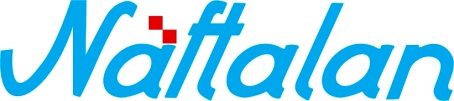 specijalna bolnica za medicinsku rehabilitaciju10310 Ivanić-Grad, Omladinska 23a, HRVATSKA, p.p. 47                      Tel.: ++385 1 2834 555, Fax.: ++385 1 2881 481,                                        www.naftalan.hr, e-mail: naftalan@naftalan.hrMB 3186342, OIB 43511228502IBAN:HR7023600001101716186